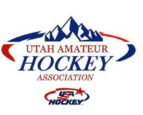 UAHA REGULAR MEETING AGENDA Date: Sept 14, 2020 Location: ZOOMRegular Session: 7:00 p.m.  Guest Self‐Introductions	In Attendance: Jason Empey, Vice President, Derrick Radke, President, Shelly Strahan, Secretary, Steve Picano, VP of Disabled Hockey, Doug Anne, Women’s VP, Jill Day, Treasurer, Paul Lehman, Tier VP,  Kathleen Smith, Past President/Rocky Mtn Rep, Emily Rains, Adult VP, Carole Strong VP of Discipline, Cathy Anderson, Registrar, Shannon Schmidt, House Rec/Youth VP, Jason Simmons, DCYHA, Wayne Woodhall, Coach in Chief, Misty Herbstritt, HS VP, Dayna Geiger, Damon Kuemmel, Anna Erickson, Golden Eagles, Cathy Anderson, Registrar, Joe and Lisa D’urso, WCR, Jeff Kite, Jr. Grizzlies, Kristey Gines, DCYHA, Gina ?, HS Hockey, Lisa Hoffman, PC Ice Miners, MaryBeth Shaolin, Golden Eagles, Natalie ?, PC Ice Miners, Scott Grant, Jr Grizzlies, Tamara Terrill, Oval, Tim Tate, WIHOA, Nikola Lee, Parent, Steve Picano, Disabled Hockey VPAbsent: Emily Rains, Adult VPApproval of Aug 3 minutes:  Jason motioned to approve, Paul seconded, it passed unanimously.Shannon Schmidt, UYHL: The county is still not renting ice, but Shannon is hopeful that he will know more soon and be able to tell us more. He is also working on meetings regarding a rogue league that is forming from 3 organizations that do not want to be part of the UYHL but still want to be USA Hockey. There will be a meeting organized with the leaders of those three orgs and select state board members to try and work the issue out. Tim Tate WIHOA: Seminars will be virtual this year. People wishing to can attend any appropriate online seminar that works for their level, it does not have to be in this state. WIHOA is doing everything they can to retain as many officials as they can. Officials are being told not to participate in handshake lines. USA Hockey is discouraging handshake lines in general, but the officials have been told not to do it. Approval to allow DCYHA to create a workgroup and create COVID guidelines/protocols: Anna Erickson from DCYHA outline what the group is hoping to do. A couple of weeks ago the Golden Eagles had their first positive case of COVID, and immediately went into action. DCYHA thought it might benefit the rest of Utah Hockey to have a plan in place in case this happens to other organizations. They have pulled together a group of nurses and other medical practitioners, as well as a handful of lay-people to create guidelines. The group actually involves the Grizzlies, Park City, WCR and HS Hockey, as well as DCYHA participants. Dayna Geiger said that she supports it. Derrick said that we need to be adaptable, but having a set of guidelines is good. Damon with WCR said that Team Snap has a fantastic health screening app that can be used prior to a game, prior to people coming into a building for a game. The app is HIPPA compliant. Derrick suggested that the board kick the workgroup loose and we will address the guidelines they create next meeting (or earlier if necessary). Derrick said a vote was not needed. Misty Herbstritt said that they have concerns, including coaches on the bench, that need to be addressed before the final draft is accepted. There was discussion also about 2 officials per game vs. 3 officials per game. Kathy said there is concern about whether they can get enough officials with the COVID situation. Dayna Geiger asked if there can be a safe place for officials to rest away from the players, and for the officials to use a electronic whistles. Kathy said she supported a minimum of two officials. Derrick said that he would make that change on the interim document. Derrick then said he would seek approval. Jason motioned, Doug seconded.  Draft for travel permit requirements: There is no place in the UAHA guidelines stating whether or not there are travel restrictions. The board had discussed doing travel permits to make sure that the team leaving was checking guidelines, was aware of the regulations in the other state, etc. Kathy said that there are some out of state organizations that will expect those permits. Jason agree with Kathy that it is a good idea. WCR said that she thought it was a good idea. Jason motioned to approve, Doug seconded. It passed unanimously. Grizzlies would like 10U/12U D1 to travel out of state more than twice to get the ADM recommended number of games:  Jeff Kite spoke for the Grizzlies. Derrick shared the ADM recommended guidelines. Jeff said they were looking at it as an organization, and they decided it would be difficult to get the recommended ADM number of games without going out of state more than 2 times. Jeff said they were just looking for a variance for this season to give them flexibility in scheduling. Derrick asked if the organization was also doing the ADM minimum number of practices. Jeff said that they were working on it. Kathleen said that D2 should not travel. One of the parents said that the Grizzlies were a travel organization, and that parents expect to be able to travel. Kathleen asked if they were travel or development, and Jeff said they were talking about development here. Kathleen said that there are a lot of opportunities within the state. Steve Picano said that we are fortunate to have hockey at all this year. Steve said that even his Tier team will not leave the state much this year. Jeff said it was not about travel, it was about games. They are only looking to travel to places like Idaho Falls. Kathleen said it was a no from her. Derrick asked that the board table it for a few weeks and seek input from the other organizations about what they are doing this year. If the other organizations need extra games, then the board can consider it. Doug Anne agreed. Simmons from the DCYHA said that UAHA should just enforce the rules it already has and quit allowing exceptions to the Jr. Grizzlies. Doug Anne asked if DCYHA will play the Grizzlies, and he said they will play them at least once, but that rumor has it that the Grizzlies held tryout and recruited for D1. Derrick received a motion and a second, it passed unanimously that the board would investigate what other D1 and D2 teams are doing before making a decision about the Jr. Grizzlies. Section Reports:Misty Herbstritt, HS VP: Misty asked that HS be allowed to extend their season just this year because they cannot find ice. Derrick said there is nothing in UAHA’s Policies and procedures that would prevent them from doing that. Derrick just said that they need to coordinate with Paul regarding the Tier II championships in the spring.  Doug Anne, Women’s VP: Doug said that he wants to look at the season and how we can grow the game from the youth and make sure the game continues to grow this season. Derrick said we plan for what we want to accomplish and then hope for the best. Doug said he would reach out to St. Louis and the HS Select. Kathleen said at this point they are not, it will probably be the first week of October before anyone gets more information. Kathleen asked if it is possible to hold a girls only try it for free. Emily Rains, Adult VP: Emily was absent.  Shannon Schmidt, Rec Hockey VP: Went earlier in the meeting. Paul Lehman, Tier VP: He wants every team to have a chance to practice and play a few games before any decisions are made. They are all nervous about the 20 and 10 policy for this year. They are aware that it is a USA Hockey policy, not UAHA. The Tier committee will also hopefully come to an agreement for how tryouts will go next year. Utah is also getting a super-series USA Hockey sanctioned tournament this year for the first time. Steve Picano, Disabled Hockey VP: Steve was absent for this portion.Wayne Woodhall, Coaching Ed: Level 2 clinic tomorrow and Wednesday, and a Level I on the 29 and 30 of this month, as well as a Level 3 on Oct 2 and 3. All clinics are full. Michael Strahan, ADM: Nothing for this month. Jared Bussell, Goalie Rep: We are actually in the middle of implement goalie development leaders. He has 6-10 people who are on board and will be trained up to at least bronze level CEPs. They are talking about before state camp putting on a Goalie camp for development, and to make sure that they are developing goalies. Derrick asked if there were any female goalies who wanted to be GDLs. Jared said they were looking for one. Officials: Derrick said he has an email from Tim Tait, the new president of WIHOA. They are officiating adult leagues. They are very light on the number of officials registered for the new season. All seminars will be done virtually. Those interested can register via USA Hockey. Safesport: Nothing this monthSafety Director, Dayna Geiger: Dayna had nothing new to add. She though the information sent out earlier on COVID guidelines looked good. Brian Murray: Not in attendanceCathy Anderson, Registrar: She wanted people to know that she has nothing to do with background checks or safesport certifications. Carole Strong, Discipline VP: Not in attendance. Jill Day, Treasurer: Nothing to report. Shelly Strahan, Secretary: Nothing to report. Jason Empey, Vice President: Nothing to report. Kathleen Smith, Former President/Rocky Mtn Rep: She said we do need to get a count for girls Tier II and youth Tier I and Tier II. Derrick Radke, President: Had a call with USA Hockey about the coming season. There are a lot of rumors about USA Hockey not sanctioning, and no tournaments/games happening. They are encouraging people to roster teams and play by the rules and regulations as best as they can. Open Session: Derrick asked if anyone else wanted to discuss anything. Next meeting will be , 2020. Doug motioned to adjourn Steve seconded. We adjourned.